 "_08_"__мая___ 2020 года № __35 - г__Об утверждении Порядка получения лицами, замещающими должности муниципальной службы Окружной Администрации Городского округа "Жатай", разрешения заниматься оплачиваемой деятельностью, финансируемой исключительно за счет средств иностранных государств, международных и иностранных организаций, иностранных граждан и лиц без гражданстваВ целях реализации п. 16 ч. 1 ст.14 Федерального закона от 02.03.2017 № 25-ФЗ «О муниципальной службе в Российской Федерации», п. 3 Указа Главы РС(Я) от 14.06.2019 № 598 «О порядке получения лицами, замещающими должности государственной гражданской службы Республики Саха (Якутия), назначаемыми и освобождаемыми Главой РС(Я) и Правительством РС(Я), разрешения заниматься оплачиваемой деятельностью, финансируемой исключительно за счет средств иностранных государств, международных и иностранных организаций, иностранных граждан и лиц без гражданства»,1. Утвердить «Порядок получения лицами, замещающими должности муниципальной службы Окружной Администрации Городского округа "Жатай", разрешения заниматься оплачиваемой деятельностью, финансируемой исключительно за счет средств иностранных государств, международных и иностранных организаций, иностранных граждан и лиц без гражданства" (Приложение).2. Настоящее постановление вступает в силу на следующий день после дня его официального опубликования.3. Контроль за исполнением настоящего постановления возложить на заместителя Главы Окружной Администрации Городского округа "Жатай" по социальным вопросам и внутренней политики Брензелееву Елену Николаевну.4. Опубликовать настоящее постановление в газете «Жатайский вестник» и разместить на официальном сайте ГО «Жатай» (www.jhatay.ru)       Глава                                                                                                      Е.Н.ИсаеваПриложениек постановлению ГлавыОкружной Администрации ГО «Жатай»от « _08_ » __мая__ 2020 г.  №_35 - г__ПОРЯДОКполучения лицами, замещающими должности муниципальной службы Окружной Администрации Городского округа "Жатай", разрешения заниматься оплачиваемой деятельностью, финансируемой исключительно за счет средств иностранных государств, международных и иностранных организаций, иностранных граждан и лиц без гражданства1. Настоящий Порядок получения лицами, замещающими должности муниципальной службы Окружной Администрации Городского округа "Жатай" (далее - муниципальные служащие), разрешения заниматься оплачиваемой деятельностью, финансируемой исключительно за счет средств иностранных государств, международных и иностранных организаций, иностранных граждан и лиц без гражданства (далее - Порядок), в соответствии п. 16 ч. 1 ст.14 Федерального закона от 02.03.2017 № 25-ФЗ «О муниципальной службе в Российской Федерации» устанавливает процедуру получения муниципальными служащими письменного разрешения представителя нанимателя заниматься оплачиваемой деятельностью, финансируемой исключительно за счет средств иностранных государств, международных и иностранных организаций, иностранных граждан и лиц без гражданства, если иное не предусмотрено международным договором Российской Федерации или законодательством Российской Федерации.2. Муниципальному служащему запрещается заниматься без письменного разрешения представителя нанимателя оплачиваемой деятельностью, финансируемой исключительно за счет средств иностранных государств, международных и иностранных организаций, иностранных граждан и лиц без гражданства, если иное не предусмотрено международным договором Российской Федерации или законодательством Российской Федерации.Нарушение муниципальными служащими установленного запрета является основанием для привлечения к ответственности в соответствии с действующим законодательством Российской Федерации.3. В настоящем Порядке под оплачиваемой деятельностью, финансируемой исключительно за счет средств иностранных государств, международных и иностранных организаций, иностранных граждан и лиц без гражданства, понимается занятие любыми видами деятельности, в том числе научной, преподавательской и иной творческой деятельностью.4. Выполнение оплачиваемой деятельности, финансируемой исключительно за счет средств иностранных государств, международных и иностранных организаций, иностранных граждан и лиц без гражданства, не должно приводить к конфликту интересов или возможности возникновения конфликта интересов при замещении должности муниципальной службы.5. Ходатайство о разрешении выполнять оплачиваемую деятельность, финансируемую исключительно за счет средств иностранных государств, международных и иностранных организаций, иностранных граждан и лиц без гражданства (далее - ходатайство) составляется муниципальным служащим в письменной форме согласно приложению № 1 к настоящему Порядку, заверяется личной подписью с указанием даты оформления и представляется Главе Окружной Администрации Городского округа "Жатай" до начала выполнения оплачиваемой деятельности, финансируемой исключительно за счет средств иностранных государств, международных и иностранных организаций, иностранных граждан и лиц без гражданства.6. Начальник отдела по организационной и кадровой работе, т.е. лицо, ответственное за работу по профилактике коррупционных и иных правонарушений в Окружной Администрации Городского округа "Жатай":1) регистрирует ходатайство в день его поступления в журнале регистрации ходатайства муниципального служащего о разрешении выполнять оплачиваемую деятельность, финансируемую исключительно за счет средств иностранных государств, международных и иностранных организаций, иностранных граждан и лиц без гражданства (далее - журнал регистрации), по форме согласно приложению № 2 к настоящему Порядку. По просьбе муниципального служащего ему выдается копия ходатайства (или второй экземпляр) с отметкой о регистрации. Журнал регистрации должен быть пронумерован, прошнурован и скреплен печатью Окружной Администрации Городского округа "Жатай";2) рассматривает поступившее ходатайство на предмет наличия конфликта интересов или возможности возникновения конфликта интересов при замещении должностей муниципальной службы в течение семи рабочих дней со дня регистрации в журнале регистрации;3) представляет Главе Окружной Администрации Городского округа "Жатай"  ходатайство с мотивированным заключением. В случае наличия конфликта интересов ответственное лицо в своем мотивированном заключении предлагает Главе Окружной Администрации Городского округа "Жатай" рассмотреть ходатайство, мотивированное заключение и иные документы, полученные при рассмотрении данного ходатайства, на заседании Комиссии Окружной Администрации Городского округа "Жатай" по соблюдению требований к служебному поведению муниципальных служащих и урегулированию конфликта интересов (далее - комиссии);4) уведомляет муниципального служащего о принятом Главой Окружной Администрации Городского округа "Жатай" и (или) Комиссией решении в течение трех дней со дня принятия решения.7. Глава Окружной Администрации Городского округа "Жатай" после получения ходатайства и мотивированного заключения принимает одно из следующих решений:а) удовлетворяет ходатайство муниципального служащего;б) передает ходатайство на рассмотрение Комиссии.8. Комиссия рассматривает направленное ходатайство и принимает по нему решение в порядке, установленном действующим законодательством.Приложение № 1к Порядку получения лицами,замещающими должности муниципальной службы Окружной Администрации Городского округа "Жатай" разрешения заниматься оплачиваемой деятельностью, финансируемой исключительно за счет средств иностранных государств, международных и иностранных организаций иностранных граждан и лиц без гражданстваГлаве Окружной Администрации Городского округа "Жатай"                                      ______________________________________от ____________________________________                                     ______________________________________                                                                                        (должность, фамилия, инициалы)ХОДАТАЙСТВОмуниципального служащего о разрешениивыполнять оплачиваемую деятельность, финансируемуюисключительно за счет средств иностранных государств,международных и иностранных организаций,иностранных граждан и лиц без гражданства    В соответствии с п. 16 ч. 1 ст.14 Федерального закона от 02.03.2017 № 25-ФЗ «О муниципальной службе в Российской Федерации» прошу   разрешить мне выполнять оплачиваемую деятельность, финансируемую   исключительно   за счет средств иностранных государств, международных и иностранных организаций, иностранных граждан и лиц безгражданства, с "__" ________ 20__ года:___________________________________________________________________________ (сведения о деятельности, которую намерен выполнять муниципальный служащий)___________________________________________________________________________                           (за счет каких средств финансируется деятельность)___________________________________________________________________________            (наименование иностранных государств, международных и иностранных                 организаций, данные иностранных граждан и лиц без гражданства)    _______________________________________________________________________      (срок, в течение которого будет осуществляться соответствующая  деятельность)___________________________________________________________________________                                (предполагаемый график выполнения работы)    Выполнение указанной деятельности не повлечет за собой конфликта интересов.  При выполнении указанной работы обязуюсь соблюдать требования,предусмотренные  статьями  14  и  14.2 Федерального закона от 02.03.2017 № 25-ФЗ «О муниципальной службе в Российской Федерации».                                   ___________________                   _____________________________                                            (подпись)                                        (расшифровка подписи)"___" __________ 20___ г.Приложение № 2к Порядку получения лицами, замещающими должности муниципальной службы Окружной Администрации Городского округа "Жатай" разрешения заниматься оплачиваемой деятельностью, финансируемой исключительно за счет средств иностранных государств, международных и иностранных организацийиностранных граждан и лиц без гражданстваЖУРНАЛрегистрации ходатайства муниципального служащего о разрешении выполнять оплачиваемую деятельность,финансируемую исключительно за счет средств иностранныхгосударств, международных и иностранных организаций,иностранных граждан и лиц без гражданстваРеспублика Саха (Якутия)       Городской округ               "Жатай"   ПОСТАНОВЛЕНИЕ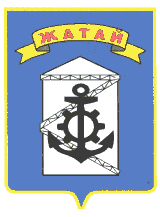        Саха θрθспyyбyлyкэтэ                   "Жатай"       Куораттаађы уокуругун                     УУРААХНомер,дата ходатайстваСведения о муниципального служащем, направившем ходатайствоСведения о муниципального служащем, направившем ходатайствоСведения о муниципального служащем, направившем ходатайствоСведения о муниципального служащем, направившем ходатайствоКраткое содержание ходатайстваФ.И.О. лица,принявшегоходатайствоНомер,дата ходатайстваФ.И.О.Документ, удостоверяющий личность (паспорт гражданина Российской Федерации; служебное удостоверение)ДолжностьНомертелефонаКраткое содержание ходатайстваФ.И.О. лица,принявшегоходатайство